GFA sarl	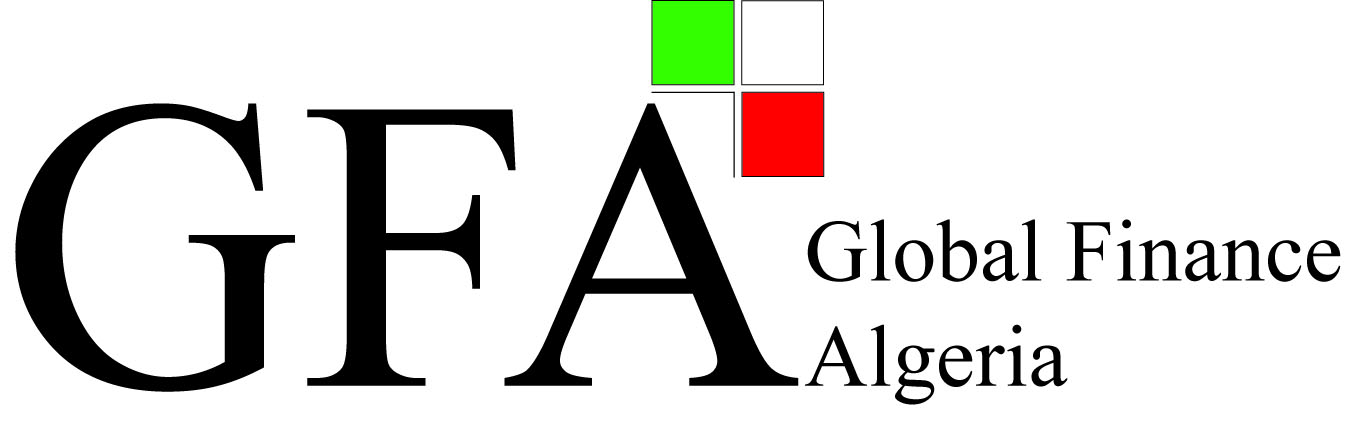 GLOBAL FINANCE ALGERIA Complexe Wakf Haï El KiramRue Abdelkader MEZOUARBt 07 Tixerain, Birkhadem, AlgerTél/Fax : +213 (0) 21 57 00 39	Ce séminaire traite de l’approche générale et de la pratique du cadre régissant les comptes devises.Objectif :Permettre aux participants d’acquérir une bonne compréhension du cadre réglementaire régissant les comptes devises.Population :Ce séminaire est recommandé aux personnes suivantes :Responsables des banques exerçant au sein du compartiment dédié aux comptes devises.Responsables des entreprises (étrangères et nationales).Déroulement de la Formation :Support power point.Quiz/QCU.Animateurs : 	Abdelkrim DENNI	Consultant Formateur Programme de la FormationJour 1 :	PréambuleGénéralités concernant les comptes devises:Les comptes devises personnes physiques nationaux.Les comptes devises :Personnes physiques étrangères non résidentes.Personnes morales étrangères non résidentes.Les comptes devises personnes morales de droit algérien(Y compris le compte devises exportateur).Les comptes devises «diplomates».Les comptes devises « Associations à but non lucratif » (Associations Humanitaires, Culturelles et Sportives).Les comptes devises « concessionnaires automobiles ».   Création des comptes devises personnes physiques nationaux :            1°) Le cadre légal  et réglementaire :Loi de finances pour 1987 (Article 100).Décret N°87-61 du 03 mars 1987.Arrêté N°0954 du 04 mars 1987 du Ministère des finances.Note N°02-97 du 30 mars 1997 de la Banque d’Algérie.Instruction N°01/BA/DGRFE  du 20 février 1991 de la Banque d’Algérie.2°) Principales dispositions du Décret 87-61 du 03 mars 1987.3°)  Fonctionnement du compte devises personne physique :Ouverture.Opérations inscrites au crédit.Opérations inscrites au débit .Clôture.Rémunération des comptes devises.Succession sur les comptes devises.4°)  Observations importantes :Aspect origine des fondsDu point de vue réglementaire. Création et fonctionnement des comptes devises :Personnes physiques étrangères résidentes.Personnes morales étrangères non résidentes.1°)  Le cadre réglementaire.           Le cadre légal  et réglementaire.Règlement N°91-02 du 20 février 1991 de la Banque d’Algérie.Règlement N°09-01 du 17 février 2009 de la Banque d’Algérie.Modifiant et abrogeant le Règlement N°91-02 du 20 février 19912°)  Fonctionnement du compte devises personne physique de nationalité étrangère et des personnes morales étrangères.Ouverture.Opérations inscrites au crédit.Opérations inscrites au débit.Clôture. -   Création et fonctionnement des comptes devises :personnes morales de droit algérien.Compte devises « exportateur ».1°)  Le cadre réglementaire (textes de la Banque d’Algérie).Règlement N°90-02 du 08 septembre 1990.Instruction N°05-90 du 08 octobre 1990.Instruction N°06-90 du 16 décembre 1990.Instruction N°07-90 du 16 décembre 1990.Instruction N°01-91 du 11 mars 1991.Instruction N°63-93 du 03 novembre 1993. 2°) Dispositions générales.3°)  Fonctionnement du compte devises personne morale de droit algérien.Ouverture.Opérations inscrites au crédit.Opérations inscrites au débit. Clôture.4°) Dispositions particulières au compte devises exportateur. Synthèse et Conclusion.Synthèse.Évaluation de la formation.